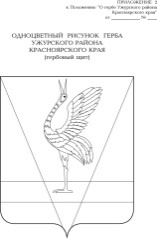 АДМИНИСТРАЦИЯ УЖУРСКОГО РАЙОНАКРАСНОЯРСКОГО КРАЯПОСТАНОВЛЕНИЕ21.12.2020                                          г. Ужур                                                      № 890О внесении изменений в постановление администрации Ужурского района от 03.11.2016 № 643 «Об утверждении муниципальной программы Ужурского района «Управление муниципальными финансами»В соответствии со статьей 179 Бюджетного кодекса Российской Федерации, на основании постановления администрации Ужурского района от 12.08.2013 № 724 «Об утверждении Порядка принятия решений о разработке муниципальных программ Ужурского района, их формировании и реализации», ПОСТАНОВЛЯЮ:Внести в приложение к постановлению администрации Ужурского района от 03.11.2016 № 643 «Об утверждении муниципальной программы Ужурского района «Управление муниципальными финансами» (далее - Программа) следующие изменения:1.1. Приложение № 2 к муниципальной программе изложить в новой редакции согласно приложению №1.	1.2. Приложение № 3 к муниципальной программе изложить в новой редакции согласно приложению №2.  1.3.  Раздел паспорта подпрограммы 1 «Информация по ресурсномуобеспечению подпрограммы 1» (Приложение №4 к муниципальной программе) изложить в следующей редакции:1.4   Приложение к подпрограмме 1 изложить в новой редакции согласно приложению №3.		1.5. Раздел паспорта подпрограммы 3 «Информация по ресурсному обеспечению подпрограммы 3» (Приложение № 6 к муниципальной программе) изложить в следующей редакции:	1.6. Приложение к подпрограмме 3 изложить в новой редакции согласно приложению №4.2.    Контроль за выполнением постановления возложить на руководителя финансового управления администрации Ужурского района Н.А.Винтер.3.  Постановление вступает в силу в день, следующий за днем его официального опубликования в специальном выпуске газеты «Сибирский хлебороб».Глава района                                                                                          К.Н. Зарецкий Исполнитель    	Н.К.ЯгудинаСогласовано                                                                                   Н.А.Винтер                                                                                                       Т.В. Костяева 										 Н.С.Жилина 														Приложение №1														к постановлению администрации 															21.12.2020. №890	Приложение № 2	к муниципальной программе 	Ужурского районаИнформация о ресурсном обеспечении муниципальной программы Ужурского района 
за счет средств районного бюджета, в том числе средств, поступивших из бюджетов других уровней 
бюджетной системы и бюджетов государственных внебюджетных фондов                                                                                                                                                                                         (тыс. рублей)	    													Приложение №2														к постановлению администрации 															21.12.2020. №890		Приложение № 3	к муниципальной программе 	Ужурского районаИнформация об источниках финансирования подпрограмм, отдельных мероприятий муниципальной программы Ужурского района (средства районного бюджета, в том числе средства, поступившие из бюджетов других уровней бюджетной системы, бюджетов государственных внебюджетных фондов)(тыс. рублей)														Приложение №3														к постановлению администрации 															21.12.2020. №890Приложение к подпрограмме1Перечень мероприятий подпрограммы 														Приложение 4														к постановлению 														администрации 																		21.12.2020. №890Приложениек подпрограмме 3Перечень мероприятий подпрограммы Информация по ресурсному обеспечению подпрограммы 1Общий объем бюджетных ассигнований на реализацию мероприятий подпрограммы 1 по составляет 148 515,0 тыс. рублей, в том числе:31 215,5 тыс. рублей – средства краевого бюджета.117 299,5 тыс. рублей – средства местного бюджета.Объем финансирования по годам реализации муниципальной программы:год – 60 735,2 тыс. рублей, в том числе:   13 210,3 тыс. рублей - средства краевого бюджета;47 524,9 рублей - средства местного бюджета.год – 43 889,9 тыс. рублей, в том числе:9 002,6 тыс. рублей - средства краевого бюджета;34 887,3 тыс. рублей - средства местного бюджета;год – 43 889,9 тыс. рублей, в том числе:9 002,6 тыс. рублей - средства краевого бюджета;                   34 887,3 тыс. рублей - средства местного бюджета.Информация по ресурсному обеспечению подпрограммы 3Общий объем бюджетных ассигнований на реализацию мероприятий подпрограммы составляет 61 982,0 тыс. рублей, в том числе:1 993,4 тыс. рублей- средства краевого бюджета ;59 988,6 тыс. рублей – средства местного бюджетаОбъем финансирования по годам реализации муниципальной программы2020 год – 21 988,2 тыс. рублей, в том числе:1 993,4 тыс. рублей –средства краевого бюджета;19 994,8 тыс. рублей - средства местного бюджета.2021 год – 19 996,9 тыс. рублей, в том числе:  19 996,9 тыс. рублей – средства местного бюджета;2022 год – 19 996,9 тыс. рублей, в том числе:  19 996,9 тыс. рублей – средства местного бюджета.№ п/пСтатус (муниципальная программа Ужурского района, подпрограмма)Наименование муниципальной программы Ужурского района, подпрограммы Наименование главного распорядителя бюджетных средств (далее – ГРБС)Код бюджетной классификацииКод бюджетной классификацииКод бюджетной классификацииКод бюджетной классификацииОчередной финансовый год1-й год планового периода2-й год планового периодаИтого на очередной финансовый год 
и плановый период№ п/пСтатус (муниципальная программа Ужурского района, подпрограмма)Наименование муниципальной программы Ужурского района, подпрограммы Наименование главного распорядителя бюджетных средств (далее – ГРБС)ГРБСРзПрЦСРВРпланпланпланИтого на очередной финансовый год 
и плановый период1234567891011122Муниципальная программа Ужурского районаУправление муниципальными финансамивсего расходные обязательства 
по муниципальной программе Ужурского районаХХХХ82 731,763 936,863 936,8210 605,32Муниципальная программа Ужурского районаУправление муниципальными финансамив том числе по ГРБС:2Муниципальная программа Ужурского районаУправление муниципальными финансамиФинансовое управление администрации Ужурского района Красноярского края090ХХХ82 731,763 936,863 936,8210 605,33Подпрограмма 1Создание условий для эффективного и ответственного управления муниципальными финансами, повышения устойчивости бюджетов муниципальных образований Ужурского районавсего расходные обязательства 
по подпрограмме муниципальной программы Ужурского районаХХХ60 735,243 889,943 889,9148 515,03Подпрограмма 1Создание условий для эффективного и ответственного управления муниципальными финансами, повышения устойчивости бюджетов муниципальных образований Ужурского районав том числе по ГРБС:ХХХ3Подпрограмма 1Создание условий для эффективного и ответственного управления муниципальными финансами, повышения устойчивости бюджетов муниципальных образований Ужурского районаФинансовое управление администрации Ужурского района Красноярского края090ХХХ60 735,243 889,943 889,9148 515,04Подпрограмма 2Управление муниципальным долгом Ужурского района Красноярского краявсего расходные обязательства ХХХ8,350,050,0108,34Подпрограмма 2Управление муниципальным долгом Ужурского района Красноярского краяв том числе по ГРБС:ХХХ4Подпрограмма 2Управление муниципальным долгом Ужурского района Красноярского краяФинансовое управление администрации Ужурского района Красноярского края090ХХХ8,350,050,0108,35Подпрограмма 3 Обеспечение реализации муниципальной программы и прочие мероприятиявсего расходные обязательства ХХХ21 988,219 996,919 996,961 982,05Подпрограмма 3 Обеспечение реализации муниципальной программы и прочие мероприятияв том числе по ГРБС:ХХХ5Подпрограмма 3 Обеспечение реализации муниципальной программы и прочие мероприятияФинансовое управление администрации Ужурского района Красноярского края090ХХХ21988,219 996,919 996,961 982,0№ п/Статус (муниципальная программа Ужурского района, подпрограмма)Наименование муниципальной программы Ужурского района, подпрограммыУровень бюджетной системы/источники финансированияОчередной финансовый годПервый год планового периодаВторой год планового периодаИтого на очередной финансовый год и плановый период№ п/Статус (муниципальная программа Ужурского района, подпрограмма)Наименование муниципальной программы Ужурского района, подпрограммыУровень бюджетной системы/источники финансированияпланпланпланИтого на очередной финансовый год и плановый период123456782Муниципальная программа Ужурского районаУправление муниципальными финансамивсего82 731,763 936,863 936,8210 605,32Муниципальная программа Ужурского районаУправление муниципальными финансамив том числе:2Муниципальная программа Ужурского районаУправление муниципальными финансамифедеральный бюджет12Муниципальная программа Ужурского районаУправление муниципальными финансамикраевой бюджет15 203,79 002,69 002,633 208,92Муниципальная программа Ужурского районаУправление муниципальными финансамиместный бюджет67 528,054 934,254 934,2177396,42Муниципальная программа Ужурского районаУправление муниципальными финансамивнебюджетные источники3Подпрограмма 1Создание условий для эффективного и ответственного управления муниципальными финансами, повышения устойчивости бюджетов муниципальных образований Ужурского районавсего60  735,243 889,943 889,9148515,03Подпрограмма 1Создание условий для эффективного и ответственного управления муниципальными финансами, повышения устойчивости бюджетов муниципальных образований Ужурского районав том числе:3Подпрограмма 1Создание условий для эффективного и ответственного управления муниципальными финансами, повышения устойчивости бюджетов муниципальных образований Ужурского районафедеральный бюджет13Подпрограмма 1Создание условий для эффективного и ответственного управления муниципальными финансами, повышения устойчивости бюджетов муниципальных образований Ужурского районакраевой бюджет13 210,39 002,69 002,631 215,53Подпрограмма 1Создание условий для эффективного и ответственного управления муниципальными финансами, повышения устойчивости бюджетов муниципальных образований Ужурского районаместный бюджет47 524,934 887,334 887,3117 299,53Подпрограмма 1Создание условий для эффективного и ответственного управления муниципальными финансами, повышения устойчивости бюджетов муниципальных образований Ужурского районавнебюджетные источники4Подпрограмма 2Управление муниципальным долгом Ужурского района Красноярского краявсего8,350,050,0108,34Подпрограмма 2Управление муниципальным долгом Ужурского района Красноярского краяв том числе:4Подпрограмма 2Управление муниципальным долгом Ужурского района Красноярского краяфедеральный бюджет14Подпрограмма 2Управление муниципальным долгом Ужурского района Красноярского краякраевой бюджет4Подпрограмма 2Управление муниципальным долгом Ужурского района Красноярского краяместный бюджет8,350,050,0108,34Подпрограмма 2Управление муниципальным долгом Ужурского района Красноярского краявнебюджетные источники5Подпрограмма 3Обеспечение реализации муниципальной программы и прочие мероприятиявсего21 988,219 996,919 996,961 982,05Подпрограмма 3Обеспечение реализации муниципальной программы и прочие мероприятияв том числе:5Подпрограмма 3Обеспечение реализации муниципальной программы и прочие мероприятияфедеральный бюджет15Подпрограмма 3Обеспечение реализации муниципальной программы и прочие мероприятиякраевой бюджет1 993,40,00,01 993,45Подпрограмма 3Обеспечение реализации муниципальной программы и прочие мероприятияместный бюджет19 994,819 996,919 996,959 988,65Подпрограмма 3Обеспечение реализации муниципальной программы и прочие мероприятиявнебюджетные источники№ п/пЦели, задачи, мероприятия подпрограммыГРБСКод бюджетной классификацииКод бюджетной классификацииКод бюджетной классификацииКод бюджетной классификацииРасходы по годам реализации программы (тыс. руб.)Расходы по годам реализации программы (тыс. руб.)Расходы по годам реализации программы (тыс. руб.)Расходы по годам реализации программы (тыс. руб.)Ожидаемый непосредственный результат (краткое описание) от реализации подпрограммного мероприятия (в том числе № п/пЦели, задачи, мероприятия подпрограммыГРБСГРБСРзПрЦСРВРОчередной финансовый годПервый год планового периодаВторой год планового периодаитого на очередной финансовый год и плановый периодОжидаемый непосредственный результат (краткое описание) от реализации подпрограммного мероприятия (в том числе 1234567891011122Цель подпрограммы 1: обеспечение равных условий для устойчивого и эффективного исполнения расходных обязательств муниципальных образований Ужурского района, обеспечение сбалансированности и повышение финансовой самостоятельности местных бюджетовЦель подпрограммы 1: обеспечение равных условий для устойчивого и эффективного исполнения расходных обязательств муниципальных образований Ужурского района, обеспечение сбалансированности и повышение финансовой самостоятельности местных бюджетовЦель подпрограммы 1: обеспечение равных условий для устойчивого и эффективного исполнения расходных обязательств муниципальных образований Ужурского района, обеспечение сбалансированности и повышение финансовой самостоятельности местных бюджетовЦель подпрограммы 1: обеспечение равных условий для устойчивого и эффективного исполнения расходных обязательств муниципальных образований Ужурского района, обеспечение сбалансированности и повышение финансовой самостоятельности местных бюджетовЦель подпрограммы 1: обеспечение равных условий для устойчивого и эффективного исполнения расходных обязательств муниципальных образований Ужурского района, обеспечение сбалансированности и повышение финансовой самостоятельности местных бюджетовЦель подпрограммы 1: обеспечение равных условий для устойчивого и эффективного исполнения расходных обязательств муниципальных образований Ужурского района, обеспечение сбалансированности и повышение финансовой самостоятельности местных бюджетовЦель подпрограммы 1: обеспечение равных условий для устойчивого и эффективного исполнения расходных обязательств муниципальных образований Ужурского района, обеспечение сбалансированности и повышение финансовой самостоятельности местных бюджетовЦель подпрограммы 1: обеспечение равных условий для устойчивого и эффективного исполнения расходных обязательств муниципальных образований Ужурского района, обеспечение сбалансированности и повышение финансовой самостоятельности местных бюджетовЦель подпрограммы 1: обеспечение равных условий для устойчивого и эффективного исполнения расходных обязательств муниципальных образований Ужурского района, обеспечение сбалансированности и повышение финансовой самостоятельности местных бюджетовЦель подпрограммы 1: обеспечение равных условий для устойчивого и эффективного исполнения расходных обязательств муниципальных образований Ужурского района, обеспечение сбалансированности и повышение финансовой самостоятельности местных бюджетовЦель подпрограммы 1: обеспечение равных условий для устойчивого и эффективного исполнения расходных обязательств муниципальных образований Ужурского района, обеспечение сбалансированности и повышение финансовой самостоятельности местных бюджетов3Задача 1. Создание условий для обеспечения финансовой устойчивости бюджетов муниципальных образованийЗадача 1. Создание условий для обеспечения финансовой устойчивости бюджетов муниципальных образованийЗадача 1. Создание условий для обеспечения финансовой устойчивости бюджетов муниципальных образованийЗадача 1. Создание условий для обеспечения финансовой устойчивости бюджетов муниципальных образованийЗадача 1. Создание условий для обеспечения финансовой устойчивости бюджетов муниципальных образованийЗадача 1. Создание условий для обеспечения финансовой устойчивости бюджетов муниципальных образованийЗадача 1. Создание условий для обеспечения финансовой устойчивости бюджетов муниципальных образованийЗадача 1. Создание условий для обеспечения финансовой устойчивости бюджетов муниципальных образованийЗадача 1. Создание условий для обеспечения финансовой устойчивости бюджетов муниципальных образованийЗадача 1. Создание условий для обеспечения финансовой устойчивости бюджетов муниципальных образованийЗадача 1. Создание условий для обеспечения финансовой устойчивости бюджетов муниципальных образований4Мероприятие 1.1: Выравнивание бюджетной обеспеченности бюджетов поселений за счет средств краевого бюджетаФинансовое управление Администрации Ужурского района Красноярского края0901401011007601051111 354,79 002,6 9 002,629 359,9Обеспечение минимального размера бюджетной обеспеченности на 2020-2022годы не менее 2,0 тыс. рублей на одного жителя5Мероприятие 1.2:Иные межбюджетные трансферты за содействие развитию налогового потенциала Финансовое управление Администрации Ужурского района Красноярского края090140301100774505401 820,80,00,01820,8Благоустройство территории сельсовета –(Васильевский сельсовет Приреченский сельсовет),    отсыпка дорожного полотна (г.Ужур),ремонт памятника ВОВ-(Кулунский сельсовет), изготовление технического паспорта по сооружениям –(Михайловский сельсовет),оказание услуг по монтажу оконных блоков из ПВХ-(Прилужский сельсовет ) ,текущий ремонт модульной станции очистки воды –(Малоимышский сельсовет) ,текущий ремонт СДК-(Локшинский сельсовет,)оплата тепловой энергии и горячей воды в помещении администрации сельсовета и ДК –(Златоруновский сельсовет) , приобретение трубы для изготовления изгороди в ДК –(Ильинский сельсовет )6Мероприятие 1.3:Выравнивание бюджетной обеспеченности поселений Финансовое управление Администрации Ужурского района Красноярского края090140101108301051122 030,918 132,418 132,458 295,7Обеспечение минимального размера бюджетной обеспеченности на 2020-2022 годы не менее 2,0 тыс. рублей на одного жителя 7Мероприятия 1.4: Иные межбюджетные трансферы на частичное финансирование (возмещение)расходов на повышение размеров оплаты труда отдельным категориям работников бюджетной сферы Красноярского края ,для которых указами президента Российской Федерации предусмотрено повышение оплаты труда  Финансовое управление Администрации Ужурского района Красноярского края0901403011001048054034,80,00,034,8Финансирование расходов на повышение размеров оплаты труда работников  МБУК «Златоруновский поселковый музей»8Мероприятия 1.5: Иные межбюджетные трансферы на содержание МБУК «Златоруновский поселковый музей»Финансовое управление Администрации Ужурского района Красноярского края090140301100830305401 101,10,00,01 101,1Частичная оплата расходов МБУК «Златоруновский поселковый музей»9Мероприятие 1.6:Иные межбюджетные трансферты на поддержку мер по обеспечению сбалансированности бюджетовФинансовое управление Администрации Ужурского района Красноярского края0901403011008302054024 392,916 754,916 754,957 902,7Обеспечение минимального размера бюджетной обеспеченности на 2020-2022 годы не менее 2,0 тыс. рублей на одного жителя№ п/пЦели, задачи, мероприятия подпрограммыГРБСКод бюджетной классификацииКод бюджетной классификацииКод бюджетной классификацииКод бюджетной классификацииРасходы по годам реализации программы (тыс. руб.)Расходы по годам реализации программы (тыс. руб.)Расходы по годам реализации программы (тыс. руб.)Расходы по годам реализации программы (тыс. руб.)Расходы по годам реализации программы (тыс. руб.)Расходы по годам реализации программы (тыс. руб.)Расходы по годам реализации программы (тыс. руб.)№ п/пЦели, задачи, мероприятия подпрограммыГРБСГРБСРзПрЦСРВРОчередной финансовый годОчередной финансовый год1-й год планового периода2-й год планового периодаитого на очередной финансовый год и плановый периодитого на очередной финансовый год и плановый периодОжидаемый непосредственный результат (краткое описание) от реализации подпрограммного мероприятия (в том числе 
в натуральном выражении)12345678810111212132Цель подпрограммы: Создание условий для эффективного, ответственного и прозрачного управления финансовыми ресурсами в рамках выполнения установленных функций и полномочий, а также повышения эффективности расходов районного бюджетаЦель подпрограммы: Создание условий для эффективного, ответственного и прозрачного управления финансовыми ресурсами в рамках выполнения установленных функций и полномочий, а также повышения эффективности расходов районного бюджетаЦель подпрограммы: Создание условий для эффективного, ответственного и прозрачного управления финансовыми ресурсами в рамках выполнения установленных функций и полномочий, а также повышения эффективности расходов районного бюджетаЦель подпрограммы: Создание условий для эффективного, ответственного и прозрачного управления финансовыми ресурсами в рамках выполнения установленных функций и полномочий, а также повышения эффективности расходов районного бюджетаЦель подпрограммы: Создание условий для эффективного, ответственного и прозрачного управления финансовыми ресурсами в рамках выполнения установленных функций и полномочий, а также повышения эффективности расходов районного бюджетаЦель подпрограммы: Создание условий для эффективного, ответственного и прозрачного управления финансовыми ресурсами в рамках выполнения установленных функций и полномочий, а также повышения эффективности расходов районного бюджетаЦель подпрограммы: Создание условий для эффективного, ответственного и прозрачного управления финансовыми ресурсами в рамках выполнения установленных функций и полномочий, а также повышения эффективности расходов районного бюджетаЦель подпрограммы: Создание условий для эффективного, ответственного и прозрачного управления финансовыми ресурсами в рамках выполнения установленных функций и полномочий, а также повышения эффективности расходов районного бюджетаЦель подпрограммы: Создание условий для эффективного, ответственного и прозрачного управления финансовыми ресурсами в рамках выполнения установленных функций и полномочий, а также повышения эффективности расходов районного бюджетаЦель подпрограммы: Создание условий для эффективного, ответственного и прозрачного управления финансовыми ресурсами в рамках выполнения установленных функций и полномочий, а также повышения эффективности расходов районного бюджетаЦель подпрограммы: Создание условий для эффективного, ответственного и прозрачного управления финансовыми ресурсами в рамках выполнения установленных функций и полномочий, а также повышения эффективности расходов районного бюджетаЦель подпрограммы: Создание условий для эффективного, ответственного и прозрачного управления финансовыми ресурсами в рамках выполнения установленных функций и полномочий, а также повышения эффективности расходов районного бюджетаЦель подпрограммы: Создание условий для эффективного, ответственного и прозрачного управления финансовыми ресурсами в рамках выполнения установленных функций и полномочий, а также повышения эффективности расходов районного бюджета3Задача 1. Повышение качества планирования и управления муниципальными финансами, развитие программно-целевых принципов формирования бюджета, а также содействие совершенствованию кадрового потенциала муниципальной финансовой системы Ужурского районаЗадача 1. Повышение качества планирования и управления муниципальными финансами, развитие программно-целевых принципов формирования бюджета, а также содействие совершенствованию кадрового потенциала муниципальной финансовой системы Ужурского районаЗадача 1. Повышение качества планирования и управления муниципальными финансами, развитие программно-целевых принципов формирования бюджета, а также содействие совершенствованию кадрового потенциала муниципальной финансовой системы Ужурского районаЗадача 1. Повышение качества планирования и управления муниципальными финансами, развитие программно-целевых принципов формирования бюджета, а также содействие совершенствованию кадрового потенциала муниципальной финансовой системы Ужурского районаЗадача 1. Повышение качества планирования и управления муниципальными финансами, развитие программно-целевых принципов формирования бюджета, а также содействие совершенствованию кадрового потенциала муниципальной финансовой системы Ужурского районаЗадача 1. Повышение качества планирования и управления муниципальными финансами, развитие программно-целевых принципов формирования бюджета, а также содействие совершенствованию кадрового потенциала муниципальной финансовой системы Ужурского районаЗадача 1. Повышение качества планирования и управления муниципальными финансами, развитие программно-целевых принципов формирования бюджета, а также содействие совершенствованию кадрового потенциала муниципальной финансовой системы Ужурского районаЗадача 1. Повышение качества планирования и управления муниципальными финансами, развитие программно-целевых принципов формирования бюджета, а также содействие совершенствованию кадрового потенциала муниципальной финансовой системы Ужурского районаЗадача 1. Повышение качества планирования и управления муниципальными финансами, развитие программно-целевых принципов формирования бюджета, а также содействие совершенствованию кадрового потенциала муниципальной финансовой системы Ужурского районаЗадача 1. Повышение качества планирования и управления муниципальными финансами, развитие программно-целевых принципов формирования бюджета, а также содействие совершенствованию кадрового потенциала муниципальной финансовой системы Ужурского районаЗадача 1. Повышение качества планирования и управления муниципальными финансами, развитие программно-целевых принципов формирования бюджета, а также содействие совершенствованию кадрового потенциала муниципальной финансовой системы Ужурского районаЗадача 1. Повышение качества планирования и управления муниципальными финансами, развитие программно-целевых принципов формирования бюджета, а также содействие совершенствованию кадрового потенциала муниципальной финансовой системы Ужурского районаЗадача 1. Повышение качества планирования и управления муниципальными финансами, развитие программно-целевых принципов формирования бюджета, а также содействие совершенствованию кадрового потенциала муниципальной финансовой системы Ужурского района4Мероприятие 1.1 Частичное финансирование (возмещение ) расходов на повышение с 1 октября 2020 года размеров оплаты труда отдельным категориям работников бюджетной сферы Красноярского края Финансовое управление администрации Ужурского района Красноярского края0900106013001035012112995,473,322,195,473,322,10,00,00,00,00,00,095,473,322,1Обеспечение качественного планирование и исполнение доходов и расходов районного бюджетаОбеспечение качественного планирование и исполнение доходов и расходов районного бюджета5Мероприятие 1.2Частичное финансирование (возмещение) расходов на повышение с 1 июня 2020 года размеров оплаты труда отдельным категориям работников бюджетной сферы Красноярского краяФинансовое управление администрации Ужурского района Красноярского края090010601300103601211291 218,1935,6282,51 218,1935,6282,50,00,00,00,00,00,01218,1935,6282,5Обеспечение качественного планирование и исполнение доходов и расходов районного бюджетаОбеспечение качественного планирование и исполнение доходов и расходов районного бюджета6Мероприятие 1.3Частичное  финансирование (возмещение) расходов на региональные выплаты и выплаты, обеспечивающие уровень заработной платы работников бюджетной сферы не ниже размера минимальной заработной платы (минимального размера оплаты труда)Финансовое управление администрации Ужурского района Красноярского края090010601300104901211298,06,11,98,06,11,90,00,00,00,00,00,08,06,11,9Обеспечение качественного планирование и исполнение доходов и расходов районного бюджетаОбеспечение качественного планирование и исполнение доходов и расходов районного бюджета7Мероприятие 1.4 Руководство и управление в сфере установленных функций органов местного самоуправленияФинансовое управление администрации Ужурского района Красноярского края09001060130080040121122129244321 7 996,05 583,59,71 675,6723,24,0 7 996,05 583,59,71 675,6723,24,08 667,45 956,133,21 799,0875,14,0 8 667,45 956,133,21 799,0875,14,025 330,817 495,776,15 273,62 473,412,0Обеспечение качественного планирование и исполнение доходов и расходов районного бюджета Обеспечение качественного планирование и исполнение доходов и расходов районного бюджета 8Мероприятие 1.5 Повышение кадрового потенциала сотрудников путем направления их на обучающие семинарыФинансовое управление администрации Ужурского района Красноярского краяХХХХХХХХХПовышение квалификации муниципальных служащих, работающих в финансовом управлении Повышение квалификации муниципальных служащих, работающих в финансовом управлении 9Задача 2. Обеспечение доступа для граждан к информации о районном бюджете и бюджетном процессе в компактной и доступной форме Задача 2. Обеспечение доступа для граждан к информации о районном бюджете и бюджетном процессе в компактной и доступной форме Задача 2. Обеспечение доступа для граждан к информации о районном бюджете и бюджетном процессе в компактной и доступной форме Задача 2. Обеспечение доступа для граждан к информации о районном бюджете и бюджетном процессе в компактной и доступной форме Задача 2. Обеспечение доступа для граждан к информации о районном бюджете и бюджетном процессе в компактной и доступной форме Задача 2. Обеспечение доступа для граждан к информации о районном бюджете и бюджетном процессе в компактной и доступной форме Задача 2. Обеспечение доступа для граждан к информации о районном бюджете и бюджетном процессе в компактной и доступной форме Задача 2. Обеспечение доступа для граждан к информации о районном бюджете и бюджетном процессе в компактной и доступной форме Задача 2. Обеспечение доступа для граждан к информации о районном бюджете и бюджетном процессе в компактной и доступной форме Задача 2. Обеспечение доступа для граждан к информации о районном бюджете и бюджетном процессе в компактной и доступной форме Задача 2. Обеспечение доступа для граждан к информации о районном бюджете и бюджетном процессе в компактной и доступной форме Задача 2. Обеспечение доступа для граждан к информации о районном бюджете и бюджетном процессе в компактной и доступной форме Задача 2. Обеспечение доступа для граждан к информации о районном бюджете и бюджетном процессе в компактной и доступной форме 10Мероприятие 2.1 Организация и координация работы по размещению районными муниципальными учреждениями требуемой информации на Официальном сайте в сети интернет www.bus.gov.ru, в рамках реализации Федерального закона от 08.05.2010 года № 83-ФЗ «О внесении изменений в отдельные законодательные акты Российской Федерации в связи с совершенствованием правового положения государственных (муниципальных) учреждений»Финансовое управление администрации Ужурского района Красноярского краяХХХХХХХХХРазмещение районными муниципальными учреждениями в полном объеме требуемой информации на Официальном сайте в сети Интернет www.bus.gov.ru в текущем годуРазмещение районными муниципальными учреждениями в полном объеме требуемой информации на Официальном сайте в сети Интернет www.bus.gov.ru в текущем году11Мероприятие 2.2 Наполнение и поддержание в актуальном состоянии рубрики «Бюджет для граждан», созданной на Официальном сайте Ужурского районаФинансовое управление администрации Ужурского района Красноярского краяХХХХХХХХХРазмещение на Официальном сайте Ужурского района Путеводителя по бюджету Ужурского районаРазмещение на Официальном сайте Ужурского района Путеводителя по бюджету Ужурского района12Задача 3. Организация и осуществление внутреннего финансового контроляЗадача 3. Организация и осуществление внутреннего финансового контроляЗадача 3. Организация и осуществление внутреннего финансового контроляЗадача 3. Организация и осуществление внутреннего финансового контроляЗадача 3. Организация и осуществление внутреннего финансового контроляЗадача 3. Организация и осуществление внутреннего финансового контроляЗадача 3. Организация и осуществление внутреннего финансового контроляЗадача 3. Организация и осуществление внутреннего финансового контроляЗадача 3. Организация и осуществление внутреннего финансового контроляЗадача 3. Организация и осуществление внутреннего финансового контроляЗадача 3. Организация и осуществление внутреннего финансового контроляЗадача 3. Организация и осуществление внутреннего финансового контроляЗадача 3. Организация и осуществление внутреннего финансового контроля13Мероприятие 3.1: Организация и осуществление финансового контроля в соответствии с утвержденным планом внутреннего финансового контроля Финансовое управление администрации Ужурского района Красноярского краяХХХХХХХХХОрганизация и осуществление финансового контроляОрганизация и осуществление финансового контроля14Задача 4. Обеспечение качественной организации ведения бухгалтерского учета, составления, предоставления бухгалтерской отчетности в налоговые органы, внебюджетные фонды, органы статистики, главным распорядителям, финансовому органу, взаимосвязанного их отражения в бухгалтерских регистрах.Задача 4. Обеспечение качественной организации ведения бухгалтерского учета, составления, предоставления бухгалтерской отчетности в налоговые органы, внебюджетные фонды, органы статистики, главным распорядителям, финансовому органу, взаимосвязанного их отражения в бухгалтерских регистрах.Задача 4. Обеспечение качественной организации ведения бухгалтерского учета, составления, предоставления бухгалтерской отчетности в налоговые органы, внебюджетные фонды, органы статистики, главным распорядителям, финансовому органу, взаимосвязанного их отражения в бухгалтерских регистрах.Задача 4. Обеспечение качественной организации ведения бухгалтерского учета, составления, предоставления бухгалтерской отчетности в налоговые органы, внебюджетные фонды, органы статистики, главным распорядителям, финансовому органу, взаимосвязанного их отражения в бухгалтерских регистрах.Задача 4. Обеспечение качественной организации ведения бухгалтерского учета, составления, предоставления бухгалтерской отчетности в налоговые органы, внебюджетные фонды, органы статистики, главным распорядителям, финансовому органу, взаимосвязанного их отражения в бухгалтерских регистрах.Задача 4. Обеспечение качественной организации ведения бухгалтерского учета, составления, предоставления бухгалтерской отчетности в налоговые органы, внебюджетные фонды, органы статистики, главным распорядителям, финансовому органу, взаимосвязанного их отражения в бухгалтерских регистрах.Задача 4. Обеспечение качественной организации ведения бухгалтерского учета, составления, предоставления бухгалтерской отчетности в налоговые органы, внебюджетные фонды, органы статистики, главным распорядителям, финансовому органу, взаимосвязанного их отражения в бухгалтерских регистрах.Задача 4. Обеспечение качественной организации ведения бухгалтерского учета, составления, предоставления бухгалтерской отчетности в налоговые органы, внебюджетные фонды, органы статистики, главным распорядителям, финансовому органу, взаимосвязанного их отражения в бухгалтерских регистрах.Задача 4. Обеспечение качественной организации ведения бухгалтерского учета, составления, предоставления бухгалтерской отчетности в налоговые органы, внебюджетные фонды, органы статистики, главным распорядителям, финансовому органу, взаимосвязанного их отражения в бухгалтерских регистрах.Задача 4. Обеспечение качественной организации ведения бухгалтерского учета, составления, предоставления бухгалтерской отчетности в налоговые органы, внебюджетные фонды, органы статистики, главным распорядителям, финансовому органу, взаимосвязанного их отражения в бухгалтерских регистрах.Задача 4. Обеспечение качественной организации ведения бухгалтерского учета, составления, предоставления бухгалтерской отчетности в налоговые органы, внебюджетные фонды, органы статистики, главным распорядителям, финансовому органу, взаимосвязанного их отражения в бухгалтерских регистрах.Задача 4. Обеспечение качественной организации ведения бухгалтерского учета, составления, предоставления бухгалтерской отчетности в налоговые органы, внебюджетные фонды, органы статистики, главным распорядителям, финансовому органу, взаимосвязанного их отражения в бухгалтерских регистрах.Задача 4. Обеспечение качественной организации ведения бухгалтерского учета, составления, предоставления бухгалтерской отчетности в налоговые органы, внебюджетные фонды, органы статистики, главным распорядителям, финансовому органу, взаимосвязанного их отражения в бухгалтерских регистрах.15Мероприятие 4.1Частичное финансирование (возмещение) расходов на повышение с 1 октября  2020 года размеров оплаты труда отдельным категориям работников бюджетной сферы Красноярского краяФинансовое управление администрации Ужурского района Красноярского края0900113013001035011111982,063,019,00,00,00,00,00,00,00,00,00,082,063,019,0Своевременность предоставления отчетности МКУ "Межведомственная бухгалтерия Ужурского районаСвоевременность предоставления отчетности МКУ "Межведомственная бухгалтерия Ужурского района16Мероприятие 4.2Частичное финансирование (возмещение) расходов на повышение с 1 июня 2020 года размеров оплаты труда отдельным категориям работников бюджетной сферы Красноярского краяФинансовое управление администрации Ужурского района Красноярского края09001130130010360111119579,9464,6115,30,00,00,00,00,00,00,00,00,0579,9464,6115,3Своевременность предоставления отчетности МКУ "Межведомственная бухгалтерия Ужурского районаСвоевременность предоставления отчетности МКУ "Межведомственная бухгалтерия Ужурского района17Мероприятие 4.3 Частичное финансирование (возмещение) расходов на региональные выплаты и выплаты, обеспечивающие уровень заработной платы работников бюджетной сферы не ниже размера минимальной заработной платы             ( минимального размера оплаты труда)Финансовое управление администрации Ужурского района Красноярского края0900113013001049011111910,07,72,30,00,00,00,00,00,00,00,00,010,07,72,3Своевременность предоставления отчетности МКУ "Межведомственная бухгалтерия Ужурского районаСвоевременность предоставления отчетности МКУ "Межведомственная бухгалтерия Ужурского района18Мероприятие 4.4Обеспечение деятельности МКУ «Межведомственная бухгалтерия Ужурского района»Финансовое управление администрации Ужурского района Красноярского края0900113013008007011111211924411 998,88 148,33,8 2 301,41 545,311 329,57 756,05,92 342,31 225,311 329,57 756,05,92 342,31 225,311 329,57 756,05,92 342,31 225,334 657,823 660,315,66 986,03 995,9Своевременность предоставления отчетности МКУ "Межведомственная бухгалтерия Ужурского района"Своевременность предоставления отчетности МКУ "Межведомственная бухгалтерия Ужурского района"